ORDENANZA IX - Nº 545ANEXO ÚNICO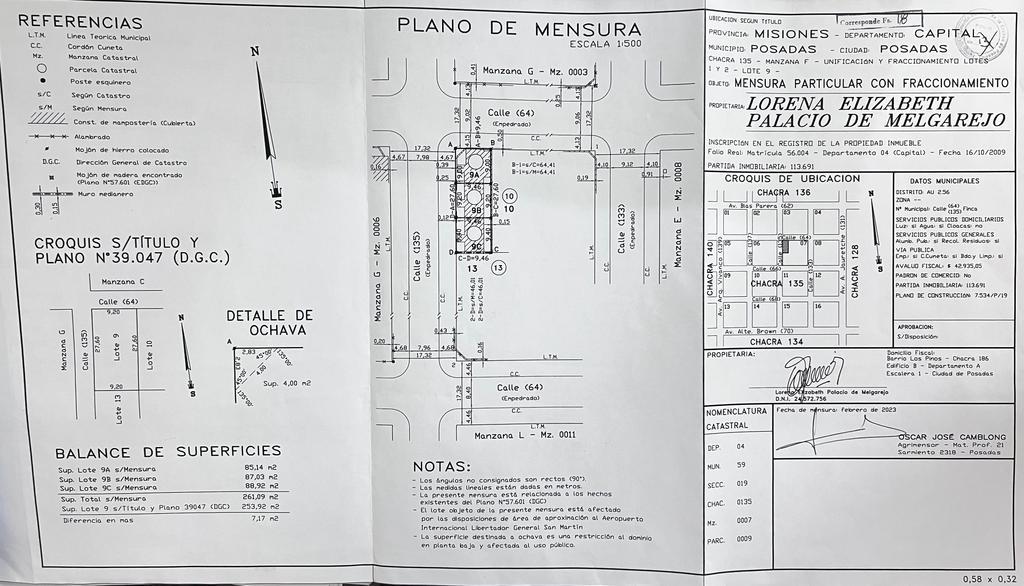 